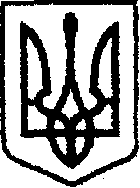 У К Р А Ї Н Ачернігівська обласна державна адміністраціяУПРАВЛІННЯ КАПІТАЛЬНОГО БУДІВНИЦТВАН А К А Звід 10.02.2020 р.                                 Чернігів                                № 29 Про комісію з оцінки корупційних ризиківВідповідно до частини другої статті 19 Закону України «Про запобігання корупції», пункту 2 розділу ІІ Методології оцінювання корупційних ризиків у діяльності органів влади, затвердженої рішенням Національного агентства з питань запобігання корупції від 02.12.2016 №126, зареєстрованим в Міністерстві юстиції України 28 грудня 2016 року за №1718/29848наказую:1. ЗАТВЕРДИТИ склад комісії з оцінки корупційних ризиків в Управлінні згідно з додатком. 	2. ВИЗНАТИ таким, що втратив чинність наказ начальника Управління капітального будівництва Чернігівської обласної державної адміністрації від 05.12.2019 №593 «Про комісію з оцінки корупційних ризиків».	3. Контроль за виконанням наказу залишаю за собою. В.о. начальника                                                                     Наталія КОВАЛЬЧУКДодаток 
наказ начальника Управління 
капітального будівництва обласної державної адміністрації
10.02.2020 № 29   Складкомісії з оцінки корупційних ризиків в Управлінні капітального будівництва Чернігівської обласної державної адміністраціїГоловний спеціаліст відділу адміністративно – господарської, організаційної роботи та інформаційного забезпечення                                              Ірина ВАСИЛЬЧЕНКОМайко СергійМихайловичЗаступник начальника Управління – начальник відділу технічного контролю автомобільних доріг, голова комісії;Кравченко Ірина МихайлівнаНачальник відділу з питань управління персоналом, член комісії;Ключник ВалерійСтепановичНачальник відділу адміністративно – господарської, організаційної роботи та інформаційного забезпечення, член комісії; Ендоурова Юлія ВолодимирівнаГоловний спеціаліст сектору юридичного забезпечення, член комісії;Середа Світлана МихайлівнаВасильченко ІринаОлександрівнаКоваленко НаталіяГригорівнаНачальник відділу фінансового забезпечення, член комісії; Уповноважена особа з питань запобігання та виявлення корупції, член комісії;Провідний документознавець відділу адміністративно – господарської, організаційної роботи та інформаційного забезпечення, секретар комісії.